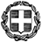 HELLENIC REPUBLICMINISTRY OF EDUCATION AND RELIGIOUS AFFAIRSPRESS OFFICE37 Andrea Papandreou Str.151 80 – MarousiWeb site: www.minedu.gov.gr E-mail: press@minedu.gov.gr                                         13-7-2020Press announcementSubmission of the electronic application-Entry Form for   the admission to Higher Education in Greece for foreigner candidates , graduates of non-E.U. lyceums or graduates of lyceums or equivalent schools of member states of the E.U.The Ministry of Education and Religious Affairs,  announces that from Tuesday July 14th, 2020 until Monday July 20th 2020, foreigner candidates , graduates of non-E.U. lyceums or graduates of lyceums or equivalent schools of member states of the E.U., can electronically submit their Application – Entry Form at the web address: https://exams-foreigner.it.minedu.gov.gr . The candidates will have access to this platform all day long (24 hours) and they will be able to submit the application-entry form from abroad, without having to come to Greece for this reason.All candidates before filling in the Application form must have taken into consideration “General instructions for the admission to Higher Education in Greece for foreigners a) graduates of non E.U. Lyceums b) graduates of lyceums or equivalent schools of member states of the E.U. for the year 2020” that is posted at Ministry’s site. Therefore, they will be informed for the admission to this category, as well as all relative documents that need to be submitted to the secretariat of the university where he/she enters. The candidate must take into consideration all relevant information for the right completion of the Application and follow all indicated steps. Candidates that have submitted the Application-Entry Form with the category of “Greek Citizens living abroad” for the year 2020 are not entitled to submit the Application-Entry Form with the category for “Foreigner candidates , graduates of non-E.U. lyceums or graduates of lyceums or equivalent schools of member states of the E.U.”After the candidate has carefully filled in his Application , he has to print this in two (2) copies, check it out and sign in all pages. The candidate keeps one of the two copies. The candidate prints in two (2) copies the Official Statement of L.1599/1986, as it appears at the Summary-Review and signs them. The candidate keeps one of the two copies, in order to submit it with the rest of the documents to the secretariat of the university where he/she enters. The candidates after FINAL SUBMISSION-APPLICATION (with expiry date the 21st  July 2020 on the postmark) shall send to the committee in charge of collecting and checking Application-Entry Forms for Foreigners  for the year 2020.EXCLUSIVELY AND ONLY BY EXPRESS MAIL (courier) from 10:00 t0 14:00 to:MINISTRY OF EDUCATION AND RELIGIOUS AFFAIRS«DIRECTORATE OF EXAMINATIONS AND VERIFICATIONS»DPT. B΄ off. 0091,. Papandreou P.C. 15180, Maroussi – Athens, Greecefor the attention of:The committee in charge of collecting and checking Application-Entry Forms from Foreigners  for the year 2020The following documents:one (1) signed copy of Application (PRINTED BY THE ELECTRONIC SYSTEM)one (1) signed copy of the Official Statement (PRINTED BY THE ELECTRONIC SYSTEM)one (1) photocopy of the  certificate of  correspondance of the candidate’s graduation certificate issued by the Directorate of Greek studies abroad, intercultural education of the Ministry of Education and Religious Affairs, or by the Directotates  of Secondary Education or by the Consellors at the Education Offices of the Greek Embassies. A certificate of his/her total marks average, issued by the Directorate of Greek studies abroad, intercultural education of the Ministry of Education and Religious Affairs, or by the Directotates  of Secondary Education or by the Consellors at the Education Offices of the Greek Embassies. The total marks average should be issued on a 0-20 mark scale, 20 being the top mark and 0 the lowest mark. If  the candidate’s graduation certificate is issued by vocational education ( professional or technical school) a certificate of equivalence is required, issued by E.O.Π.Π.Ε.Π., and then a certificate with the total marks average should be issued on a 0-20 mark scale, 20 being the top mark and 0 the lowest mark issued by the Directorate of Greek studies abroad, intercultural education of the Ministry of Education and Religious Affairs, or by the Directotates  of Secondary Education or by the Consellors at the Education Offices of the Greek Embassies. For candidates that graduate from foreign schools in Greece a certificate of equivalence is also required. A legible photocopy from the certified copy from the original by a lawyer of the graduation certificate  with his official translation by the official authorities, the Ministry of Foreign Affairs, the Embassy or the Consulate of the foreign country in Greece or a Greek Lawyer, according to the new lawyer’s Code (art.36, Law 4194/2013-FEK 208/A/27.09.2013)one (1) ID card type photographone (1) photocopy of passport or other official document with photograph, that certifies the  candidate’s  identity.AFTER THE DEADLINE, THE ELECTRONIC SYSTEM IS LOCKED AND NO PARTICIPATIONS WILL BE ACCEPTED.After the completion of the procedure the candidates will be informed about whether their application is approved or not through a further announcement on the Ministry website.All candidates must have all the necessary documents during the submission of the application-entry form , which will be submitted along with the other documents to the secretariat of the university where he enters, which is responsible for checking the documents in order to proceed to his registration.If, after the entry, during the inspection, it is established that the legal conditions of entry into the above categories are not fulfilled, due to submission of false or illegal documents, the registered person will be removed by decision of the department and this person will be excluded for the next two (2) academic years from any entry procedure into any department or university. Candidates of the above-mentioned categories are not entitled to reapply if they have already been admitted and have acquired a Higher Education Degree in Greece according to the specific provisions. In addition they can change Faculty or Department only once by submitting a new application entry form within the year following their first admission to a Faculty or Department.